-4-María nuestra madre sí  hace con los enfermos lo que  su  Hijo Jesucristo nos enseña.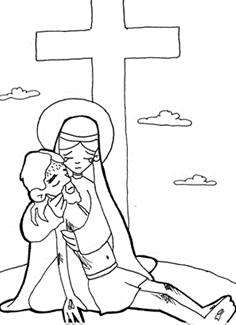 La Virgen María está con cada enfermo ayudándolo y fortaleciéndolo, así como estuvo con Jesucristo su Hijo al Pie de la Cruz.Por eso,  Papa Francisco nos dice: “A María, madre de la ternura, queremos confiarle todos los enfermos en el cuerpo y en el espíritu para que los sostenga en la esperanza…” (PAPA FRANCISCO: VER numero 7)Si en casa tenemos un enfermo, o en la comunidad o en nuestro grupo de amigos, debemos aprender  a  vivir lo que Jesùs  y la virgen María nos enseñan. Nos fijamos bien en las actitudes bondadosas que debemos tener con todos los enfermos. Con una línea unimos  las actitudes con la imagen.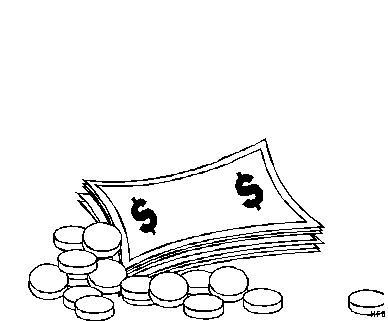 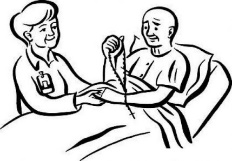 Darnos tiempo para estar con ellos.Compartir con ellos nuestra fe.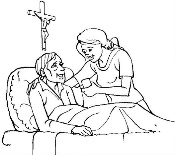 Orar siempre por ellos.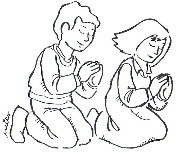 Atenderlos siempre con amor.Compartir con ellos nuestro dinero.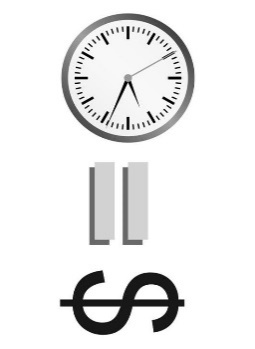 Nos organizamos para visitar a un enfermo yhacernos solidarios con él o ella. (Recordando que el día mundialdel enfermo es el 11 de Febrero).Introducción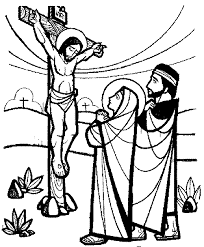 El Papa Francisco, en el mensaje para celebrar esta Jornada Mundial del Enfermo 2018, nos dice: “La Iglesia  debe servir siempre a los enfermos y a los que cuidan de ellos con renovado vigor…. Este año, el tema de la Jornada del Enfermo se inspira en las palabras que Jesús desde la Cruz, dirige a su madre María y a Juan: “Ahí tienes a tu hijo…Ahí tienes a tu madre. Y desde aquella hora el discípulo la recibió en su casa” (Jn 19,26-27). “Estas palabras del Señor iluminan profundamente el misterio de la Cruz. Esta no representa una tragedia sin esperanza, sino que es el lugar donde Jesús muestra su gloria y deja sus últimas voluntades de amor… las palabras de Jesús son el origen de la vocación materna de María hacia la humanidad entera. Ella será la madre de los discípulos de su Hijo y cuidará de ellos y de su camino…”  (PAPA FRANCISCO. VER numero 1)“A María, madre de la ternura, queremos confiarle todos los enfermos en el cuerpo y en el espíritu para que los sostenga en la esperanza…” (PAPA FRANCISCO: VER numero 7)-2-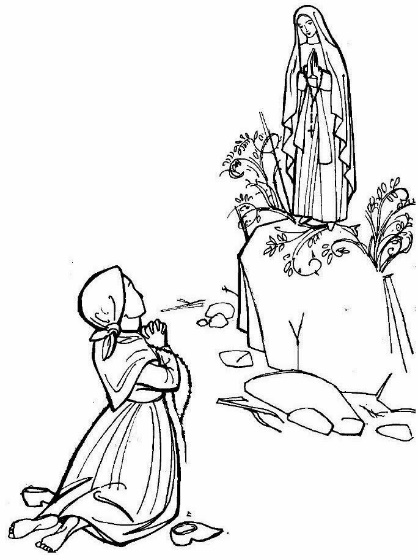 Actividad.Encuentra en la sopa de letras  algunas  enfermedades  que sufren o padecen las personas.-3-Realidades de nuestros enfermos.Las enfermedades que hemos encontrado en la sopa de letras son algunas de las que padecen nuestros hermanos enfermos. Hay enfermedades llamadas crónicas porque pueden pasar años sin curarse del todo y, a veces. se padecen  toda la vida.Las personas que van cargando con la cruz de la enfermedad en ocasiones también viven las siguientes  realidades.Dibuja algunas de estas realidades  junto al enfermo. 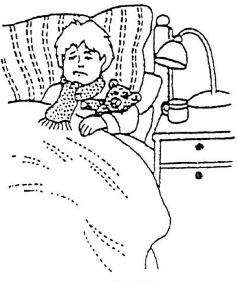 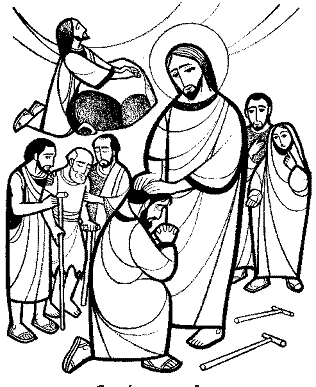 Dios nuestro Padre quiere que aprendamos deDe su Hijo Jesucristo a tratar a los enfermos.Leemos: Lc 4,38-41¿Cómo trata Jesùs a los enfermos?_______________________________________________________________¿Qué hace por ellos? _____________________________________________Nosotros no podemos sanar a los enfermos;  pero Sí podemos hacer algo por ellos: ¿qué podemos hacer  para seguir el testimonio de Jesús?   ___________________     ___________________    _______________________________________     ____________________   ____________________  AwArtritisrDepresionr5yCancerxirD9O3Af2ntI4idthsjmmAn8ari0mcilvftb4t1aaezol9e2iwsrS7juqtvs6gsibweqe3yimad79nms2afwoanñzrInfartos8amNeumoniajBronquitis